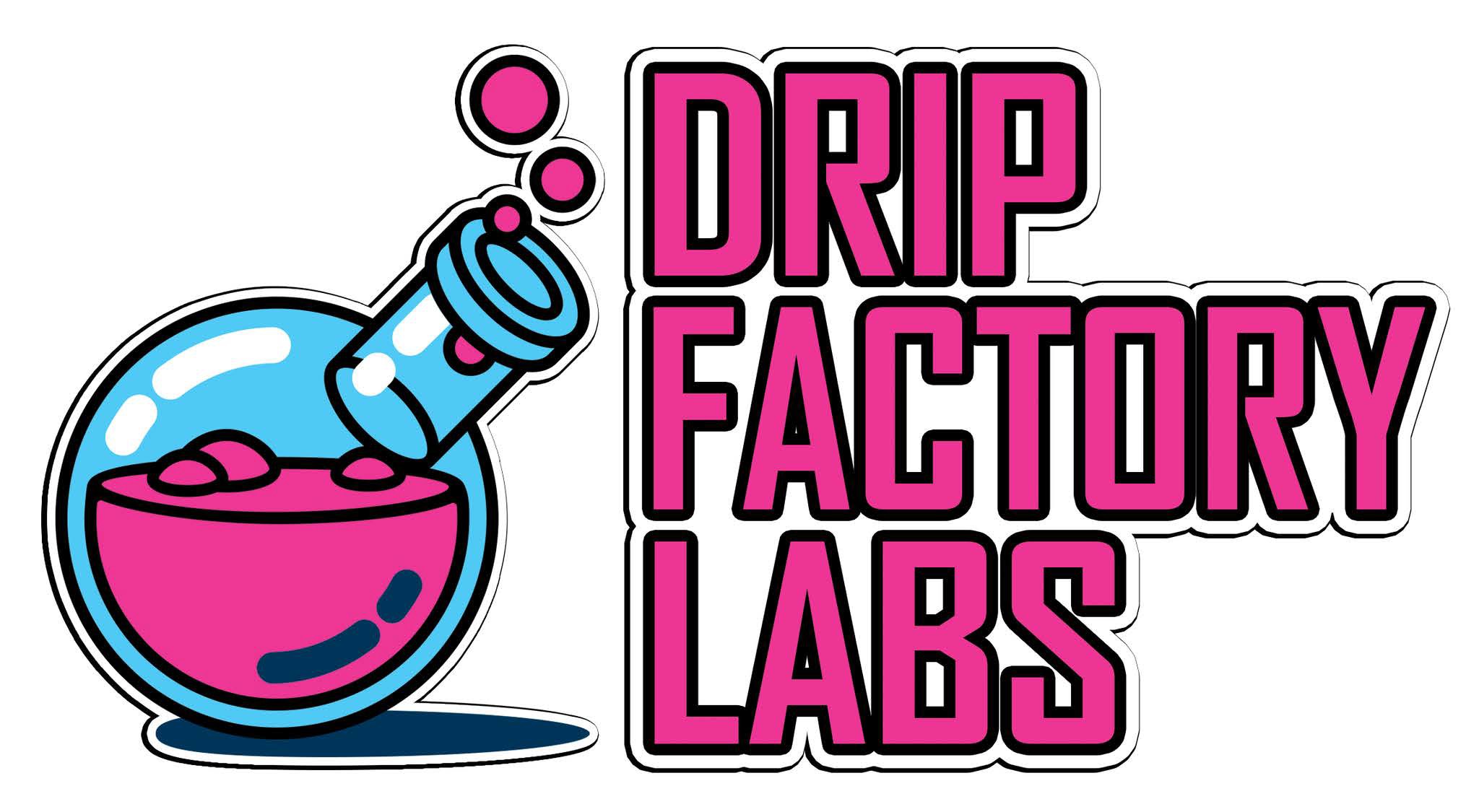 CERTIFICATION OF COMPLIANCE IDENTIFICATION of the PRODUCT COVERED by this CERTIFICATE:BLACK CRC CAP & BOTTLE 20/410 &   24/410Citation to each CPSC product safety regulation to which this product is being certified:1700.15 of title 16 Code of Federal Regulations as determined through testing in accordance with the method described in section 1700.20 of title 16, Code of Federal Regulations.Identification of the product covered by this certificate: Plume FluidSticker 60ml,120ml,240ml (0mg, 1.5mg, 3mg, 6mg) Wildstyle 60ml,120ml,240ml (0mg, 1.5mg, 3mg, 6mg) Stencil 60ml,120ml,240ml (0mg, 1.5mg, 3mg, 6mg) Blockbuster 60ml,120ml,240ml (0mg, 1.5mg, 3mg, 6mg) Mural 60ml,120ml,240ml (0mg, 1.5mg, 3mg, 6mg) Bomb 60ml,120ml,240ml (0mg, 1.5mg, 3mg, 6mg) Fatcap 60ml,120ml,240ml (0mg, 1.5mg, 3mg, 6mg) Hardcore 60ml,120ml,240ml (0mg, 1.5mg, 3mg, 6mg) Wholecar 60ml,120ml,240ml (0mg, 1.5mg, 3mg, 6mg) Ignorant 60ml,120ml,240ml (0mg, 1.5mg, 3mg, 6mg)Identification of U.S. importer or domestic manufacturer certifying product compliance:Matthew P. Desch Mold-rite Plastics 1 Plant StreetPlattsburgh, NY 12901Ph# 518-561-1812mpdesch@mrpcap.comContact information for the individual maintaining records of test results:Matthew P. Desch Mold-rite Plastics 1 Plant StreetPlattsburgh, NY 12901Ph# 518-561-1812mpdesch@mrpcap.comDate and place where product was tested for compliance with regulation(s) cited above:Testing conducted from July 16, 1998 - May 2, 2005 PERRITT LABORATORIES, INC.145 South Main Street Hightstown NJ 08520